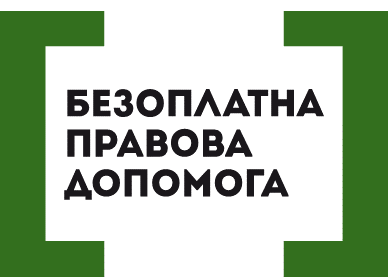 НАБУЛИ ЧИННОСТІ ЗМІНИ ДО ККУ ТА КПК ЩОДО ДОМАШНЬОГО НАСИЛЬСТВА З 11 січня 2019 року набирають чинності зміни до Кримінального та Кримінального процесуального кодексів України. Законом України «Про внесення змін до деяких законів України у зв’язку з ратифікацією Конвенції Ради Європи про запобігання насильству стосовно жінок і домашньому насильству та боротьбу з цими явищами» від 6 грудня 2017 року №2227-VІІІ до Кримінального та Кримінального процесуального кодексів України внесені зміни, які відповідно до розділу ІІ цього Закону, набирають чинності через рік з дня його опублікування – тобто 11 січня 2019 року. Крім підпункту 3 пункту 1 розділу I цього Закону (щодо статті 67 КК), який набрав чинності з дня, наступного за днем опублікування цього Закону,тобто 12 січня 2018 р. Ухвалені зміни, серед іншого, стосуються криміналізації: домашнього насильства (ст. 126-1 КК України), примушування до шлюбу (ст. 151-2 КК України), а також кримінальної відповідальності за невиконання обмежувальних заходів або обмежувальних приписів та не проходження програми для кривдників (ст. 390-1 КК України). З набранням чинності вищевказаних змін, домашнє насильство, тобто умисне систематичне вчинення фізичного, психологічного або економічного насильства щодо подружжя чи колишнього подружжя або іншої особи, з якою винний перебуває (перебував) у сімейних або близьких відносинах, що призводить до фізичних або психологічних страждань, розладів здоров’я, втрати працездатності, емоційної залежності або погіршення якості життя потерпілої особи каратиметься громадськими роботами на строк від ста п’ятдесяти до двохсот сорока годин, або арештом на строк до шести місяців, або обмеженням волі на строк до п’яти років, або позбавленням волі на строк до двох років. До 11 січня 2019 року за домашнє насильство передбачена лише адміністративна відповідальність згідно статті 173-2 Кодексу України про адміністративні правопорушення, якою передбачено покарання у вигляді штрафу від 170 грн до 340 грн або громадських робіт на строк 30-40 годин, або адміністративного арешту на строк до 7 діб. Повторне вчинення домашнього насильства протягом року вже загрожує штрафом від 340 до 680 грн або громадськими роботами на строк від 40 до 60 годин, або адміністративним арештом на строк до 15 діб. В новій редакції викладено: статтю 134 Кримінального кодексу України «Незаконне проведення аборту або стерилізації», статтю 152 «Зґвалтування» та  статтю 153 «Сексуальне насильство» (закріплено оновлений підхід до злочинів проти статевої свободи та статевої недоторканості особи, запроваджуючи концепцію «добровільної згоди» та факт «проникнення», як розмежування між зґвалтуванням та іншими формами сексуального насильства.  Кримінальний кодекс України доповнено розділом XIII-1 «Обмежувальні заходи». В інтересах потерпілого від злочину, пов’язаного з домашнім насильством, одночасно з призначенням покарання, не пов’язаного з позбавленням волі, або звільненням з підстав, передбачених цим Кодексом, від кримінальної відповідальності чи покарання, суд може застосувати до особи, яка вчинила домашнє насильство, один або декілька обмежувальних заходів, відповідно до якого (яких) на засудженого можуть бути покладені такі обов’язки:1) заборона перебувати в місці спільного проживання з особою, яка постраждала від домашнього насильства;2) обмеження спілкування з дитиною у разі, коли домашнє насильство вчинено стосовно дитини або у її присутності;3) заборона наближатися на визначену відстань до місця, де особа, яка постраждала від домашнього насильства, може постійно чи тимчасово проживати, тимчасово чи систематично перебувати у зв’язку із роботою, навчанням, лікуванням чи з інших причин;4) заборона листування, телефонних переговорів з особою, яка постраждала від домашнього насильства, інших контактів через засоби зв’язку чи електронних комунікацій особисто або через третіх осіб;5) направлення для проходження програми для кривдників або пробаційної програми. У Кримінальному процесуальному кодексі України 11 січня 2019 набувають чинності зміни, що стосуються:- доповнення переліку документів, які можуть бути тимчасово вилученими у межах заходу забезпечення кримінального провадження – тимчасового обмеження у користуванні спеціальним правом: документи, які посвідчують право на володіння та носіння зброї;- закріплення переліку обмежувальних заходів, які можуть бути покладені на підозрюваного, обвинуваченого при застосуванні більш м’якого запобіжного заходу, ніж той, який зазначений у клопотанні слідчого, прокурора про обрання запобіжного заходу в інтересах потерпілого від злочину, пов’язаного з домашнім насильством;- уточнення, що підставою для закриття кримінального провадження, пов’язаного з домашнім насильством, не може бути відмова потерпілого, його представника від обвинувачення у кримінальному провадженні у формі приватного обвинувачення;- обмеження ініціювання угод про примирення у кримінальних провадженнях щодо злочинів, пов’язаних з домашнім насильством;-уточнення правил провадження у формі приватного обвинувачення, а саме: до кримінальних правопорушень, стосовно яких здійснюється таке провадження, віднесено домашнє насильство, незаконний аборт або стерилізація, примушування до шлюбу, сексуальне насильство (ч. 1 ст. 153 КК України). З таблицею змін можна ознайомитися за посиланням: https://sud.ua/ru/news/publication/130546-domashnye-nasilstvo-stop-zmini-do-kpk-porivnyalna-tablitsyaПорушують ваші права? Ви потребуєте допомоги в судах,  і не маєте грошей на адвоката  - звертайтеся в Богодухівський місцевий центр з надання безоплатної вторинної правової допомоги, який працює з понеділка по п'ятницю з 08-00 до 17-00,  за адресою: м. Богодухів,                         вул. Покровська, 5. тел. (05758) 3-01-82, 3-03-25.Єдиний телефонний номер системи безоплатної правової допомоги                               0-800-213-103 (безкоштовно зі стаціонарних та мобільних телефонів).